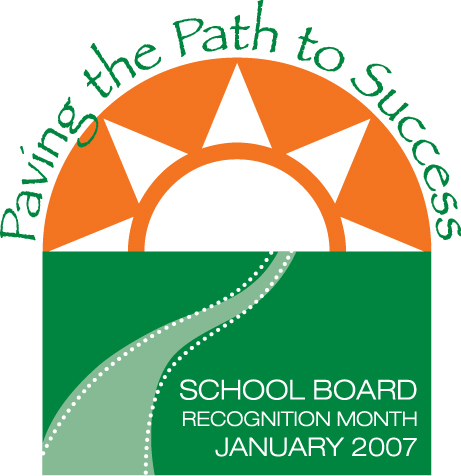 Notice of Special MeetingThe Board of TrusteesLVISDA special meeting of the Board of Trustees of Lago Vista ISD will be held on June 30th at 6:00pm in the Board Room in Viking Hall, 8039 Bar-K Ranch Road, Lago Vista, TX 78645.The subjects to be discussed or considered or upon which any formal action may be taken are as listed below. Items do not have to be taken in the order shown on this meeting notice.Invocation and Call to OrderBond Refinancing Opportunity: Dusty Traylor RBCBoard Training: The Texas Association of School Boards will conducting a training regarding the Superintendent Search Process and TimelineAdjournIf, during the course of the meeting, discussion of any item on the agenda should be held in a closed meeting, the Board will conduct a closed meeting in accordance with the Texas Open Meetings Act, Government Code, Chapter 551, Subchapters D and E. Before any closed meeting is convened, the presiding officer will publicly identify the section or sections of the Act authorizing the closed meeting. All final votes, actions, or decisions will be taken in open meeting.____________________________                                       _________________________Matt Underwood                                                                    DateSuperintendent